Sessions de formation continue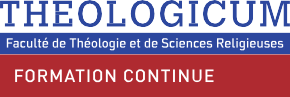 « DIACONIE ET MISSION – Faire Eglise avec les personnes en précarité»Parcours en 2 ans – 4 sessions – 2 sessions/anNom, Prénom : ......................................................................................................................................................................................................................................................Né (e) le : .........../............../...........Ville : ………………………………………………          Département : .......................................Adresse : ………………………………………………………………………………………………………………………….Code postal :.................................... Ville :.......................................................................................................................................................................................................................Téléphone : ......................................................................  E.mail  : .............................................................................................................................................................................Votre   diocèse :   …………………………………………...........................................................................................................  .....................................................................................................Votre responsabilité / fonction actuelle : …………………………………………..........................................................................................................................................Je m’inscris aux deux sessions de l’année 2020-2021 :	 11 et 12 mars 2021 :	A la rencontre de l’autre, en situation de précarité 	 8 et 9 avril 2021 :		Aller aux périphéries – Une Eglise de la diaconie 	 Je choisis le mode de financement de ma formation :  Tarif tiers-payeur : 100 € / session  X ...2....... = ...200.€.....(pour l’année 2020-2021)        Un reçu vous sera remis lors de la première session. Une attestation en fin de formation. Je m’inscris en formation professionnelle en utilisant les fonds de mon CPF (sur la plate-forme « moncompteformation.gouv ») et j’obtiendrai le bloc de compétences D de la certification « Chargé-e de mission pastorale » Je souhaite une prise en charge pour l’ensemble du parcours de formation (2 sessions en 2020-2021 et 2 sessions en 2021-2022) au titre de la formation continue et professionnelle en vue de l’obtention du bloc de compétences D : « Collaboration avec des référents et des réseaux des secteurs santé, éducation, religieux » de la certification professionnelle « Chargé-e de mission pastorale ». Une demande de convention sera envoyée à votre employeur. Je renseigne obligatoirement les coordonnées suivantes :Coordonnées de mon employeur : (Nom, Adresse, Tél, adresse email) : ……………………………………………………………….........................................…..………………………………………………………………………………………………………………………………………………............................................................................................................................................………………………………………………………………………………………………………………………………………………………………………………………………………………………………………………………..Nom et adresse de l’organisme opérateur de compétences (OPCO)…………………………………………………….......................................................................................................................................................................................................................................................……………………………………………………………………………………………………………………………………………………………………………………….Merci de renvoyer ce document complété et accompagné de votre règlement si vous n’êtes pas inscrits en formation professionnelle continue à :Formation  Continue du Theologicum – Institut  Catholique  de Paris,  21 rue d’Assas, 75270  Paris  Cedex 06 Renseignements  complémentaires  : Tél. 01 44 39 84 90 - formationcontinue.theologicum@icp.fr